KLASA: 361-01/20-01/04URBROJ: 2211/07-21-7Mihovljan, 21. prosinca 2021.Na temelju odredbe članka 72. Zakona o komunalnom gospodarstvu („Narodne novine“ broj 68/18 i 110/18, 32/20), i članka 39. Statuta Općine Mihovljan („Službeni glasnik Krapinsko-zagorske županije“ br. 5/13, 11/18, 8/20, 8/21), Općinsko vijeće Općine Mihovljan na svojoj 8. sjednici održanoj dana 21. prosinca 2021. godine, donijelo je PROGRAM GRAĐENJA OBJEKATA KOMUNALNE INFRASTRUKTURE UZ II. IZMJENE I DOPUNE PRORAČUNA ZA 2021. GODINUI. OPĆE ODREDBE Članak 1.Ovim Programom građenja komunalne infrastrukture (u daljnjem tekstu: Program) određuje se komunalna infrastruktura koja će se graditi u 2021. godini. Građenje komunalne infrastrukture u smislu Zakona o komunalnom gospodarstvu (Narodne novine broj 68/18, 110/18, 32/20) obuhvaća sljedeće radnje i radove: rješavanje imovinskopravnih odnosa na zemljištu za građenje komunalne infrastrukture uklanjanje i/ili izmještanje postojećih građevina na zemljištu za građenje komunalne infrastrukture i radove na sanaciji tog zemljišta pribavljanje projekata i druge dokumentacije potrebne za izdavanje dozvola i drugih akata za građenje i uporabu komunalne infrastrukture građenje komunalne infrastrukture u smislu zakona kojim se uređuje gradnja građevina. Program građenja komunalne infrastrukture sadrži iskaz financijskih sredstava potrebnih za realizaciju Programa (poglavlje II.). Također sadrži procjenu troškova projektiranja, revizije, građenja, provedbe stručnog nadzora građenja i provedbe vođenja projekata građenja komunalne infrastrukture s naznakom izvora njihova financiranja (poglavlje III.). Troškovi se iskazuju odvojeno za svaku građevinu i ukupno te se iskazuju odvojeno prema izvoru njihova financiranja. II. FINANCIRANJE GRAĐENJA KOMUNALNE INFRASTRUKTURE Članak 2.Građenje komunalne infrastrukture financira se sredstvima: U skladu sa sadržajem programa u članku 3. Troškovi programa građenja komunalne infrastrukture u 2021. godini raspoređuju se na sljedeće izvore financiranja:III. GRAĐENJE KOMUNALNE INFRASTRUKTURE Članak 3.Programom se određuju: Programom je obuhvaćeno građenje komunalne infrastrukture i to: 1. nerazvrstane ceste 2. javne prometne površine na kojima nije dopušten promet motornih vozila 4. javne zelene površine 5. javna rasvjeta 6. groblja Opis poslova, procjena troškova projektiranja, revizije, građenja, provedbe stručnog nadzora građenja i provedbe vođenja projekata građenja komunalne infrastrukture s naznakom izvora njihova financiranja prikazani su tablično kako slijedi:IV. ZAKLJUČNE ODREDBEČlanak 4.Svi radovi na objektima i uređajima komunalne infrastrukture izvoditi će se prema prioritetima koje utvrdi Općinski načelnik.Članak 5.	Ovaj Program građenja objekata komunalne infrastrukture uz II. izmjene i dopune Proračuna Općine Mihovljan u  2021. godini objaviti će se u Službenom glasniku Krapinsko – zagorske županije i stupa na snagu prvi dan od dana objave.   Predsjednik Općinskog vijeća								              mr.Silvestar Vučković dr.vet.medDOSTAVITI:Ministarstvo prostornog uređenja, graditeljstva i državne imovine, Ul. Republike Austrije 20, 10000 Zagreb - na nadzorMinistarstvo financija, Katančićeva 5, 10000 Zagreb, lokalni.proracuni@mfin.hr (obavijest o objavi – link Službenog glasnika i web stranice Općine Mihovljan)Krapinsko-zagorska županija, Upravni odjel za poslove Županijske skupštine, n/r Svjetlane Goričan, Magistratska 1, 49000 Krapina (za objavu),Krapinsko-zagorska županija, Upravni odjel za financije i proračun, Magistratska 1, 49000 Krapina, (obavijest o objavi – link Službenog glasnika i web stranice Općine Mihovljan)Oglasna ploča i WEB stranica Općine Mihovljan,Općinskom načelniku Općine Mihovljan,Jedinstveni upravni odjel, ovdje,Prilog zapisniku, Pismohrana.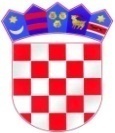 REPUBLIKA HRVATSKAKRAPINSKO - ZAGORSKA ŽUPANIJAOPĆINA MIHOVLJANOPĆINSKO VIJEĆEred.br.Izvor financiranjaIzvorni plan  (kn)Tekući plan
(I. izmjene i dopune(kn)II. izmjene i dopune(kn)RazlikaI.Prihodi od komunalne naknade240.000,00 240.000,00240.000,000,00II.Iz komunalnog doprinosa   20.000,00 10.000,005.000,000-5.000,00III.Iz proračuna jedinice lokalne samouprave1.020.887,88 876.231,36376.231,36-500.000,00IV.Pomoći2.555.000,00 1.650.000,001.650.000,000,00V.Kreditno zaduženje4.956.268,644.956.268,644.956.268,640,00UKUPNO8.792.156,52 7.732.500,007.227.500,00-505.000,00red.br.StavkaIzvorni plan  (kn)Tekući plan
(I. izmjene i dopune(kn)II. izmjene i dopune(kn)Razlika1.Građevine komunalne infrastrukture koje će se graditi radi uređenja neuređenih dijelova građevinskog područja703.000,00 615.000,00515.000,00-100.000,002.Građevine komunalne infrastrukture koje će se graditi u uređenim dijelovima građevinskog područja5.625.500,00 5.332.500,005.337.500,00+5.000,003.Građevine komunalne infrastrukture koje će se graditi izvan građevinskog područja 266.000,00 0,000,000,004.Postojeće građevine komunalne infrastrukture koje će se rekonstruirati                  2.194.000,00 1.785.000,001.375.000,00-410.000,001. Građevine komunalne infrastrukture koje će se graditi radi uređenja neuređenih dijelova građevinskog područja1. Građevine komunalne infrastrukture koje će se graditi radi uređenja neuređenih dijelova građevinskog područja1. Građevine komunalne infrastrukture koje će se graditi radi uređenja neuređenih dijelova građevinskog područja1. Građevine komunalne infrastrukture koje će se graditi radi uređenja neuređenih dijelova građevinskog područja1. Građevine komunalne infrastrukture koje će se graditi radi uređenja neuređenih dijelova građevinskog područja1. Građevine komunalne infrastrukture koje će se graditi radi uređenja neuređenih dijelova građevinskog područja1. Građevine komunalne infrastrukture koje će se graditi radi uređenja neuređenih dijelova građevinskog područjared.br.OpisIzvorni plan  (kn)Izvori financiranjaPozicijaTekući plan
(I. izmjene i dopune(kn)Tekući plan
(I. izmjene i dopune(kn)Tekući plan
(I. izmjene i dopune(kn)II. izmjene i dopune(kn)II. izmjene i dopune(kn)II. izmjene i dopune(kn)RazlikaRazlikaRazlika1.1.JAVNA RASVJETAa)Javna rasvjetaNabava rasvjetnih tijela43.000,00I., III.4214.6243.000,0043.000,0043.000,0043.000,0043.000,0043.000,000,000,000,00Izvođenje radova  7.000,00I.3232.21  7.000,00  7.000,00  7.000,00  7.000,00  7.000,00  7.000,000,000,000,00UKUPNO:50.000,0050.000,0050.000,0050.000,0050.000,0050.000,0050.000,0050.000,0050.000,0050.000,000,000,001.2.NERAZVRSTANE CESTEa)Održavanje postojećih nerazvrstanih cesta na pod. MihovljanaIzvođenje radova 97.000,00I.,II.,III.,IV4213.10 97.000,00 97.000,00 97.000,00 97.000,00 97.000,00 97.000,000,000,000,00Nadzor   3.000,00III.4213.10   3.000,00   3.000,00   3.000,00   3.000,00   3.000,00   3.000,000,000,000,00UKUPNO:100.000,00100.000,00100.000,00100.000,00100.000,00100.000,00100.000,00100.000,00100.000,00100.000,000,000,001.3.JAVNE ZELENE POVRŠINEa)Dječja igrališta sa igralima i spravamaIzvođenje radova  98.000,00IV4214.980,000,000,000,000,000,000,000,000,00Nadzor    2.000,00IV4214.980,000,000,000,000,000,000,000,000,00UKUPNO: 100.000,00 100.000,00 100.000,00 100.000,000,000,000,000,000,000,000,000,001.4.JAVNE PROMETNE POVRŠINE KOJIMA NIJE DOPUŠTEN PROMET MOTORNIM VOZILIMAa)Nogostup i oborinska odvodnja uz županijsku cestu ŽC2125Izvođenje radova100.000,00III., IV4214.900,000,000,000,000,000,000,000,000,00Nadzor    3.000,00III.4214.900,000,000,000,000,000,000,000,000,00UKUPNO:103.000,00103.000,00103.000,00103.000,000,000,000,000,000,000,000,000,001.5.GRAĐEVINE I UREĐAJI JAVNE NAMJENEa)Zemljište - centarOtkup zemljišta50.000,00III.4111.91125.000,00125.000,00125.000,00125.000,00125.000,00125.000,000,000,000,00UKUPNO:50.000,0050.000,0050.000,0050.000,00125.000,00125.000,00125.000,00125.000,00125.000,00125.000,000,000,00a)Kupnja građevineOtkup građevine0,00III.4211.91140.000,00140.000,00140.000,00140.000,00140.000,00140.000,000,000,000,00UKUPNO:0,000,000,000,00140.000,00140.000,00140.000,00140.000,00140.000,00140.000,000,000,00b)Projekti – izrada projekata i geodezijaIzrada projekata250.000,00III., IV4126.10150.000,00150.000,00150.000,0080.000,0080.000,0080.000,00-70.000,00-70.000,00-70.000,00Geodezija  50.000,00III., IV4126.1050.000,0050.000,0050.000,0020.000,0020.000,0020.000,00-30.000,00-30.000,00-30.000,00UKUPNO:300.000,00300.000,00300.000,00300.000,00200.000,00200.000,00200.000,00100.000,00100.000,00100.000,00-100.000,00-100.000,00SVEUKUPNO:703.000,00703.000,00703.000,00703.000,00615.000,00615.000,00615.000,00515.000,00515.000,00515.000,00-100.000,00-100.000,002. Građevine komunalne infrastrukture koje će se graditi u uređenim dijelovima građevinskog područja2. Građevine komunalne infrastrukture koje će se graditi u uređenim dijelovima građevinskog područja2. Građevine komunalne infrastrukture koje će se graditi u uređenim dijelovima građevinskog područja2. Građevine komunalne infrastrukture koje će se graditi u uređenim dijelovima građevinskog područja2. Građevine komunalne infrastrukture koje će se graditi u uređenim dijelovima građevinskog područja2. Građevine komunalne infrastrukture koje će se graditi u uređenim dijelovima građevinskog područja2. Građevine komunalne infrastrukture koje će se graditi u uređenim dijelovima građevinskog područjared.br.OpisIzvorni plan  (kn)Izvori financiranjaPozicijaTekući plan
(I. izmjene i dopune(kn)Tekući plan
(I. izmjene i dopune(kn)Tekući plan
(I. izmjene i dopune(kn)II. izmjene i dopune(kn)II. izmjene i dopune(kn)II. izmjene i dopune(kn)RazlikaRazlikaRazlika2.1.GROBLJAa)Groblje - asfaltiranje stazaIzvođenje radova58.200,00III.4214.960,000,000,000,000,000,000,000,000,00Nadzor  1.800,00III.4214.960,000,000,000,000,000,000,000,000,00UKUPNO:60.000,000,000,000,000,000,000,000,000,000,00a)Groblje – izrada betonskih okvira na grobnim mjestimaIzvođenje radova48.200,00III.4214.950,000,000,000,000,000,000,000,000,00Nadzor  1.800,00III.4214.950,000,000,000,000,000,000,000,000,00UKUPNO:50.000,000,000,000,000,000,000,000,000,000,002.2.JAVNE ZELENE POVRŠINEa)Mrtvačnica Mihovljan – prostor oko MrtvačniceIzvođenje radova51.500,00III.4214.940,000,000,000,000,000,000,000,000,00Nadzor  1.500,00III.4214.940,000,000,000,000,000,000,000,000,00UKUPNO:53.000,000,000,000,000,000,000,000,000,000,002.3.GRAĐEVINE I UREĐAJI JAVNE NAMJENEa)Izgradnja Dječjeg vrtića u MihovljanuIzvođenje radova i ostalo4.323.750,00II., V.4212.31    4.323.750,00    4.323.750,00    4.323.750,00 4.323.750,00 4.323.750,00 4.323.750,000,000,000,00Nadzor   116.250,00II., V.4212.31116.250,00116.250,00116.250,00116.250,00 116.250,00 116.250,00 0,000,000,00UKUPNO:4.440.000,004.400.000,004.400.000,004.400.000,004.400.000,004.400.000,004.400.000,000,000,000,00b)Dječji vrtić u Mihovljanu - opremaNabava812.500,00II., V.4221.93812.500,00812.500,00812.500,00812.500,00812.500,00812.500,000,000,000,00UKUPNO:812.500,00812.500,00812.500,00812.500,00812.500,00812.500,00812.500,000,000,000,002.4.JAVNE PROMETNE POVRŠINE KOJIMA NIJE DOPUŠTEN PROMET MOTORNIM VOZILIMAa)Uređenje u Centru Mihovljana: kraj škole, dj. Vrtića, dj. igralištaIzvođenje radova205.000,00III., IV4214.91115.000,00115.000,00115.000,0075.000,0075.000,0075.000,00-40.000,00-40.000,00-40.000,00Nadzor   5.000,00III., IV4214.915.000,005.000,005.000,005.000,005.000,005.000,000,000,000,00UKUPNO:210.000,00120.000,00120.000,00120.000,0080.000,0080.000,0080.000,00-40.000,00-40.000,00-40.000,00b)Pristupni put prema dječjem igralištuIzvođenje radova0,00III., IV4214.900,000,000,0043.000,0043.000,0043.000,00+43.000,00+43.000,00+43.000,00Nadzor0,00III., IV4214.900,000,000,002.000,002.000,002.000,00+2.000,00+2.000,00+2.000,00UKUPNO:0,000,000,000,0045.000,0045.000,0045.000,00+45.000,00+45.000,00+45.000,00SVEUKUPNO:5.625.500,005.625.500,005.625.500,005.625.500,005.332.500,005.332.500,005.332.500,005.337.500,005.337.500,005.337.500,00+5.000,00+5.000,003. Građevine komunalne infrastrukture koje će se graditi izvan građevinskog područja3. Građevine komunalne infrastrukture koje će se graditi izvan građevinskog područja3. Građevine komunalne infrastrukture koje će se graditi izvan građevinskog područja3. Građevine komunalne infrastrukture koje će se graditi izvan građevinskog područja3. Građevine komunalne infrastrukture koje će se graditi izvan građevinskog područja3. Građevine komunalne infrastrukture koje će se graditi izvan građevinskog područja3. Građevine komunalne infrastrukture koje će se graditi izvan građevinskog područjared.br.OpisIzvorni plan  (kn)Izvori financiranjaPozicijaTekući plan
(I. izmjene i dopune(kn)Tekući plan
(I. izmjene i dopune(kn)Tekući plan
(I. izmjene i dopune(kn)II. izmjene i dopune(kn)II. izmjene i dopune(kn)II. izmjene i dopune(kn)RazlikaRazlikaRazlika3.1.JAVNE ZELENE POVRŠINEa)Uređenje spomen obilježja, opločenje i horti. uređenjeIzvođenje radova259.000,00III., IV4214.620,000,000,000,000,000,000,000,000,00Nadzor    7.000,00III., IV4214.620,000,000,000,000,000,000,000,000,00UKUPNO:266.000,00266.000,00266.000,00266.000,000,000,000,000,000,000,000,000,00SVEUKUPNO:266.000,00266.000,00266.000,00266.000,000,000,000,000,000,000,000,000,004. Postojeće građevine komunalne infrastrukture koje će se rekonstruirati 4. Postojeće građevine komunalne infrastrukture koje će se rekonstruirati 4. Postojeće građevine komunalne infrastrukture koje će se rekonstruirati 4. Postojeće građevine komunalne infrastrukture koje će se rekonstruirati 4. Postojeće građevine komunalne infrastrukture koje će se rekonstruirati 4. Postojeće građevine komunalne infrastrukture koje će se rekonstruirati 4. Postojeće građevine komunalne infrastrukture koje će se rekonstruirati red.br.OpisIzvorni plan  (kn)Izvori financiranjaPozicijaTekući plan
(I. izmjene i dopune(kn)Tekući plan
(I. izmjene i dopune(kn)Tekući plan
(I. izmjene i dopune(kn)II. izmjene i dopune(kn)II. izmjene i dopune(kn)II. izmjene i dopune(kn)RazlikaRazlikaRazlika4.1.GROBLJAa)Rekonstrukcija krova na Mrtvačnici u MihovljanuIzvođenje radova125.000,00III., IV.4214.93100.000,00100.000,00100.000,00100.000,00100.000,00100.000,000,000,000,00Nadzor   5.000,00III., IV4214.935.000,005.000,005.000,005.000,005.000,005.000,000,000,000,00UKUPNO:130.000,00105.000,00105.000,00105.000,00105.000,00105.000,00105.000,000,000,000,00b)Oprema za mrtvačnicuNabava 30.000,00III.4221.9330.000,0030.000,0030.000,000,000,000,00-30.000,00-30.000,00-30.000,00UKUPNO: 30.000,0030.000,0030.000,0030.000,000,000,000,00-30.000,00-30.000,00-30.000,00c)Mrtvačnica - stupoviNabava0,00III.4214.960,000,000,0010.000,0010.000,0010.000,00+10.000,00+10.000,00+10.000,00UKUPNO0,000,000,000,0010.000,0010.000,0010.000,00+10.000,00+10.000,00+10.000,004.2.GRAĐEVINE I UREĐAJI JAVNE NAMJENEa)Rekonstrukcija Društvenog doma u Mihovljanu - krovIzvođenje radova100.000,00 III., IV4214.92297.000,00297.000,00297.000,000,000,000,00-297.000,00-297.000,00-297.000,00Nadzor    3.000,00III., IV4214.923.000,003.000,003.000,000,000,000,00-3.000,00-3.000,00-3.000,00UKUPNO:103.000,00350.000,00350.000,00350.000,000,000,000,00-350.000,00-350.000,00-350.000,00b)Športske prostorije u općinskoj zgradi MihovljanIzvođenje radova100.000,00III., IV4214.970,000,000,000,000,000,000,000,000,00Nadzor    3.000,00III., IV4214.970,000,000,000,000,000,000,000,000,00UKUPNO:103.000,000,000,000,000,000,000,000,000,000,004.3.NERAZVRSTANE CESTEa)Održavanje postojećih nerazvrstanih cesta na pod. MihovljanaIzvođenje radova1.030.000,00I.,II.,III.,IV4213.101.220.000,001.220.000,001.220.000,001.180.000,001.180.000,001.180.000,00-40.000,00-40.000,00-40.000,00Nadzor     30.000,00III.4213.1030.000,0030.000,0030.000,0030.000,0030.000,0030.000,000,000,000,00UKUPNO:1.060.000,001.250.000,001.250.000,001.250.000,001.210.000,001.210.000,001.210.000,00-40.000,00-40.000,00-40.000,00b)Sanacija klizišta u naselju MihovljanGlavni projekt  30.000,00III.4214.980,000,000,000,000,000,000,000,000,00Izvođenje radova630.000,00III., IV4214.980,000,000,000,000,000,000,000,000,00Nadzor  18.000,00III.4214.980,000,000,000,000,000,000,000,000,00UKUPNO:718.000,000,000,000,000,000,000,000,000,000,004.4.JAVNA RASVJETAa)Javna rasvjetaNabava rasvjetnih tijela43.000,00I.4214.6243.000,0043.000,0043.000,0043.000,0043.000,0043.000,000,000,000,00Izvođenje radova  7.000,00I.4214.627.000,007.000,007.000,007.000,007.000,007.000,000,000,000,00UKUPNO:50.000,0050.000,0050.000,0050.000,0050.000,0050.000,0050.000,0050.000,0050.000,0050.000,000,000,00SVEUKUPNO:2.194.000,00 2.194.000,00 2.194.000,00 2.194.000,00 1.785.000,001.785.000,001.785.000,001.375.000,001.375.000,001.375.000,00-410.000,00-410.000,00